Γράφω τις παρακάτω λέξεις στο σωστό σπιτάκι.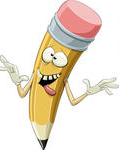 μαθητής, ποδήλατο, αγγελία, ζωγραφιά, βυθός, σχολείο, γράμμα, μολύβι, κύριος, ευχή, θείος, ταυτότητα, παιδί, περιπέτεια, άνθρωπος        ο 				    η                         το

______________                                  ______________                                        ______________	                                         ______________		          ______________                                        ______________
______________   		          ______________                                        ______________ ______________	                       ______________                                         ______________
______________   		          ______________                                        ______________	Γράφω από το ένα στα πολλά και αντίστροφα.Ομορφαίνω τις λεξούλες, όπως το παράδειγμα.γελαστή       μαμά 		___________   λουλούδι__________  γατούλα	___________  σκύλοςΣυλλαβίζω τις λεξούλες.σχολείο ________________		τηλεόραση __________________αυτοκίνητο ______________		φωτογραφία___________________περιπέτεια _______________		Δευτέρα __________________αγκάθια ________________		οδοντόκρεμα ___________________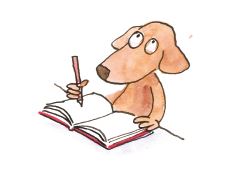 Γράφω την αλφαβήτα.___  ___	 ___  ___  ___  ___  ___  ___  ___  ___  ___  ___  ___  ___  ___  ___  ___  ___  ___  ___  ___  ___  ___  ___η αλεπούτα γατάκιαο λύκοςοι μαϊμούδεςο σκύλοςοι αράχνεςτο μυρμηγκάκιοι ποντικοί